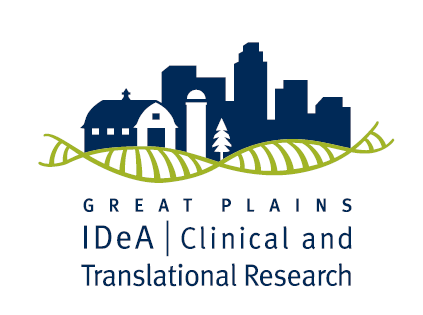 Formulating a Research QuestionSeptember 14th, 2022 | 10:00 AMWhat is the first step you take in developing a research question?What is the first step you take in developing a research question when you are doing community-engaged research?At what level of community engagement would you switch from developing your research IDEA on your own to developing it with key community partners?

a. Outreach
b. Consult
c. Involve
d. Collaborate
e. Shared leadershipAt what level of community engagement would you switch from collecting background information on your own to Collecting it with key community partners?

a. Outreach
b. Consult
c. Involve
d. Collaborate
e. Shared leadershipHow do you feel about following these steps?

a. Great, it’s how I already do it.
b. Great, it gives me a new way to think about developing a research question.
c. Good, it is worth a try
d. Good, but worried about engaging community
e. AHHH! This is a lot of work and it is only generating the idea!